The Excellence in Enterprise Mentoring Awards 2013NOMINATION FORM – START UPPlease remember what the judges will be looking for: MentoringAn early understanding of the challenge facing the businessClearly stated objectives for the mentoring relationshipEffective use of time  and resourceA highly effective and successful mentoring relationshipSignificant benefits to the business and mentorStart UpThe development of a viable business idea that has a clear vision and is centred around customer excellence and value for moneyAn excellent understanding of the target market, the competition and partners/suppliersEffective strategies around communications, financing, engagement and problem solving for dealing with the aboveHaving the finance in place to facilitate business development (if relevant)Long term potential to survive market challengesEvidence of an ethical and sustainable approach to businessNominating organisation:				Contact nameContact details (email and phone)Award category: Start UpSupported  by: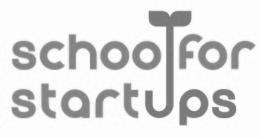 Business being nominatedContact details (email and phone)Business being nominatedContact details (email and phone)Mentor being nominated:Contact details (email and phone)Mentor being nominated:Contact details (email and phone)BackgroundDescribe the business being mentored.  What sector are they in, how big in terms of headcount and turnover, how long has the business been running? Are there any notable market dynamics? (250 words max)ChallengeWhat was the challenge that faced the business and how did the business think a mentor could help? (150 words max)Solution and resultsDescribe the mentoring relationship – initial matching, frequency of meeting, ease of relationship.  Success steps along the way.  How did the mentoring relationship evolve? How long did it last?  How did the mentor help with the challenge faced?    At the conclusion, what were the results and what were the benefits to both business and mentor? (500 words max)